Klausurtutorium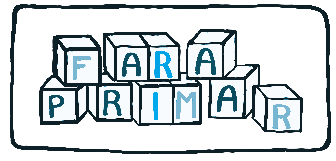 VorbereitungKlausurtermineZu Beginn des Semesters (meist in den ersten Wochen)Bei Überschneidungen notfalls Rücksprache mit DozierendenAnmeldefristenPULS-Anmeldung für ModulprüfungenHausarbeiten, Belege, mündliche Prüfungen oder Verschriftlichungen als ModulprüfungWie ist die Klausur aufgebaut? Bspw. offene Fragen, Multiple Choice etc.?Welche Themenbereiche sind relevant?Welche Literatur wird empfohlen?Texte bei MoodleEigene AufzeichnungenLerngruppeOffene Fragen klärenArten von Klausuren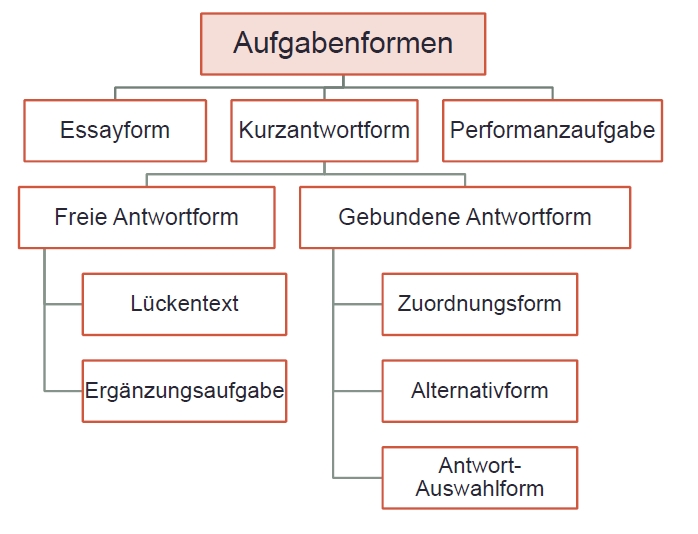 Tipps für effektives Lernenfrüh genug anfangenEigene ZusammenfassungenLernkartenAltklausuren/ ProbeklausurenÜbungsaufgaben (v.a. Mathe)Lerngruppen (Lernpartner*innen)Offizielle RegelungenBAMALA-O + Studienordnungen + ModulkatalogTermine und FristenAnwesenheitspflichtenPrüfungsarten und DauerModulprüfungen müssen beim dritten Versuch bestanden werdenFreiversuche im ersten SemesterKrankmeldung